Publicado en  el 07/05/2015 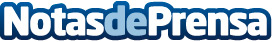 El Barcelona golpea primero en la Carles IbarsDatos de contacto:Nota de prensa publicada en: https://www.notasdeprensa.es/el-barcelona-golpea-primero-en-la-carles-ibars_1 Categorias: Otros deportes http://www.notasdeprensa.es